Lisa 1 8870201 Piiri tänav, Võsu alevik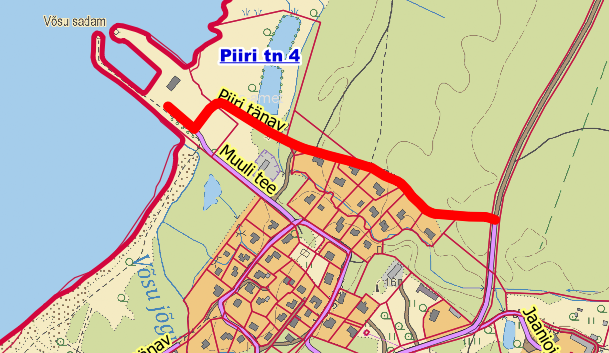 Märkused: inventeerimisel muutunud ruumikuju Koostas:	Siiri PüssMaakorraldusspetsialistLisa 28870202 Jaanioja tänav, Võsu alevik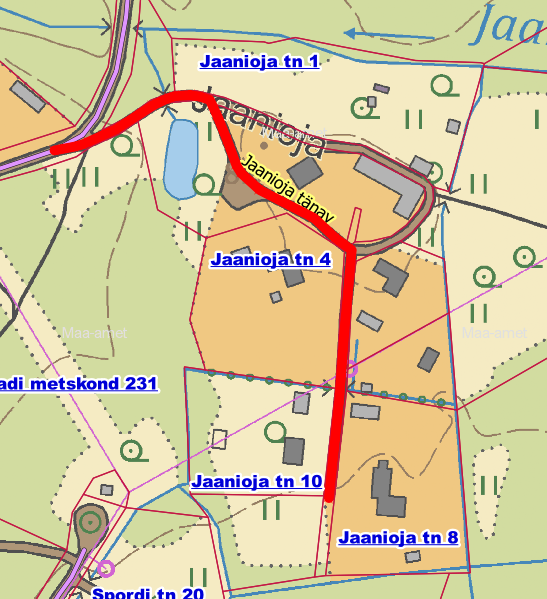 Märkused: inventeerimisel muutunud ruumikujuKoostas:	Siiri PüssMaakorraldusspetsialistLisa 38870203 Kalda tänav, Võsu alevik 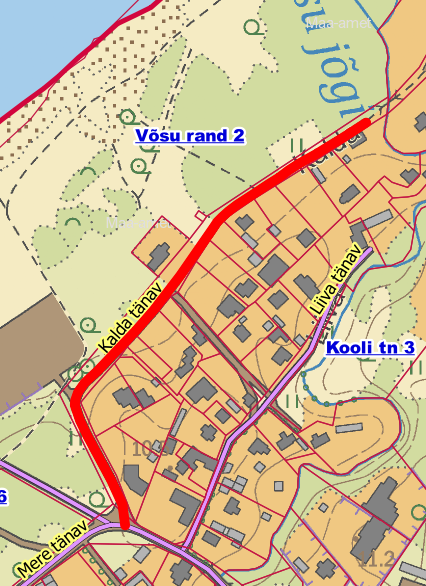 Märkused: uus ruumikuju, sest üle jõe transpordiga liigelda ei saa.Koostas:	Siiri PüssMaakorraldusspetsialistLisa 41910003 Vabriku tänav, Võsu alevik 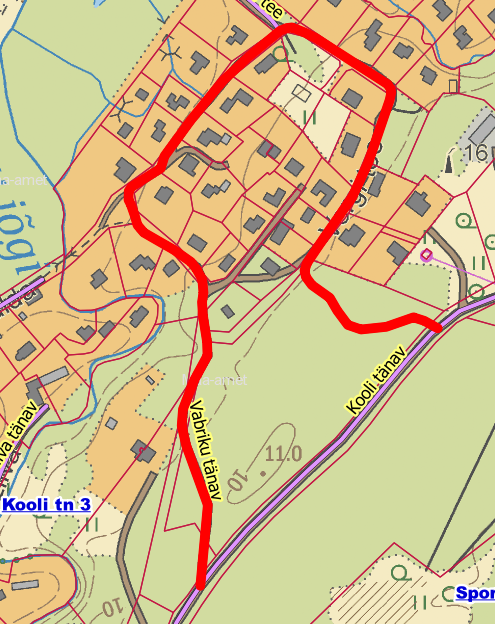 Märkused: uus ruumikuju, uus nimiKoostas:	Siiri PüssMaakorraldusspetsialistLisa 5Kooli tänav, Võsu alevik 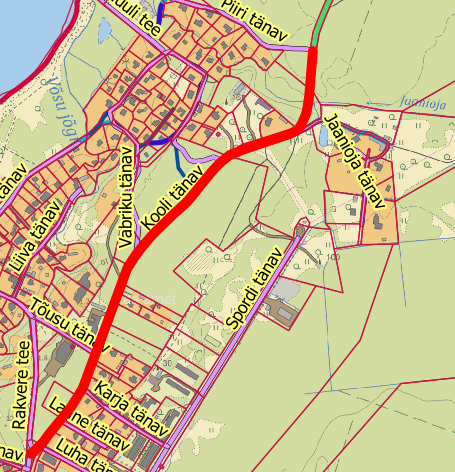 Märkused: liikluspinnaks 17181 Võsu-Vergi-Söeaugu tee ringteelt kuni Piiri tänava alguseniKoostas:	Siiri PüssMaakorraldusspetsialistLisa 68870208 Mere põik, Võsu alevik 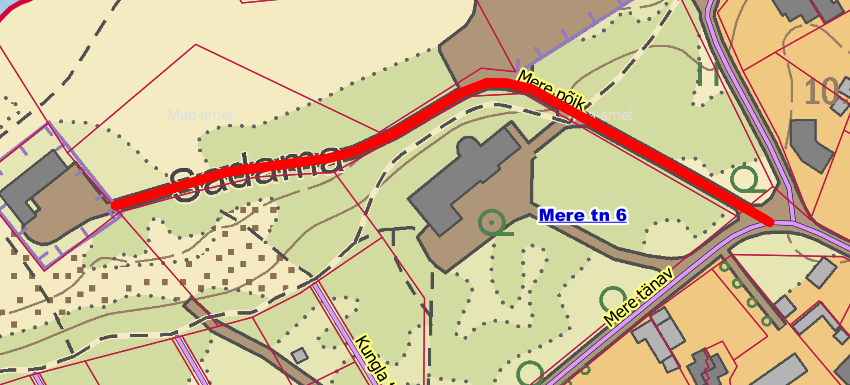 Märkused: (endine Sadama tänav)Koostas:	Siiri PüssMaakorraldusspetsialistLisa 78875000 Spordi tänav, Võsu alevik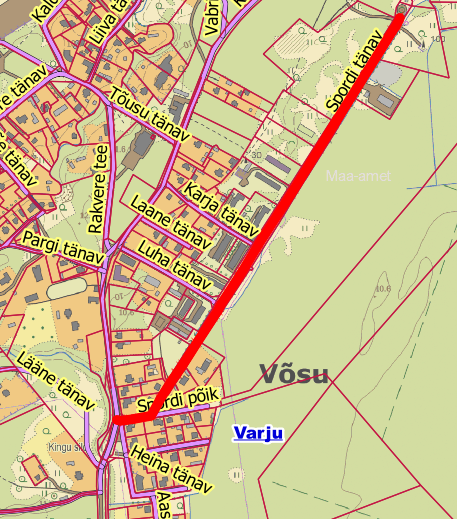 Koostas:	Siiri PüssMaakorraldusspetsialistLisa 88870236 Spordi põik, Võsu alevik 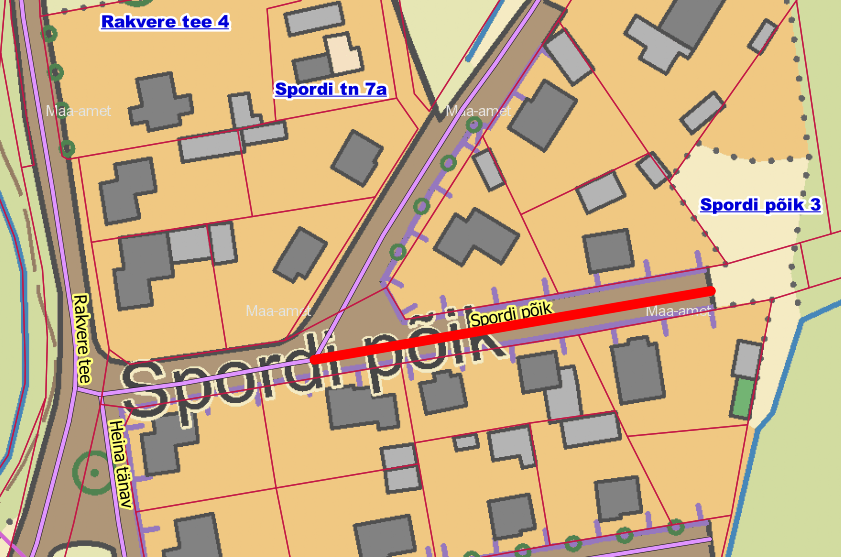 Märkused: Muutunud ruumikujuKoostas:	Siiri PüssMaakorraldusspetsialistLisa 98870214 Aasa tänav, Võsu alevik 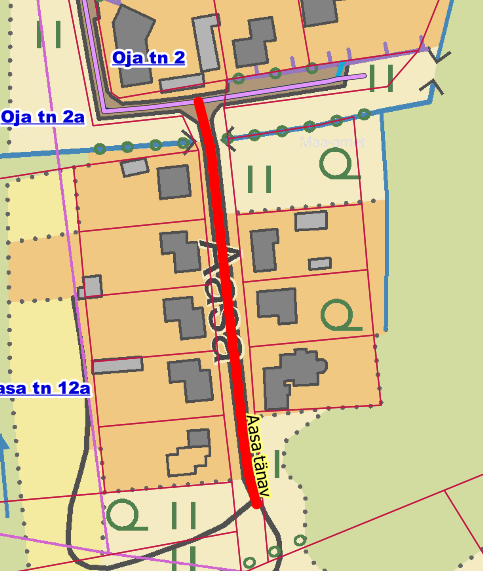 Koostas:	Siiri PüssMaakorraldusspetsialistLisa 108870215 Heina tänav, Võsu alevik 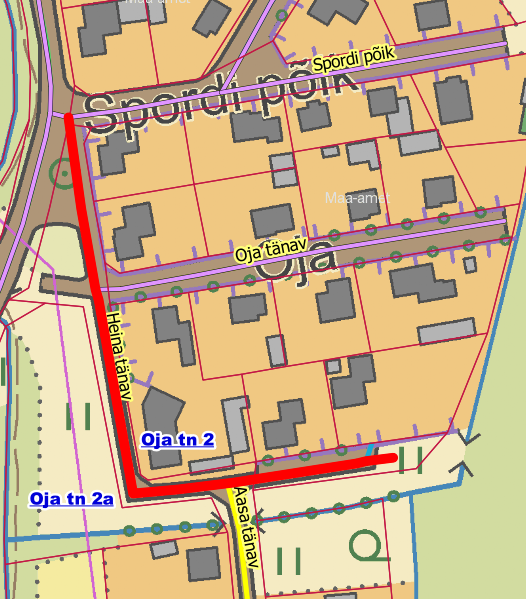 Märkused: endine Aasa tänava algus ja Muru tänav) Koostas:	Siiri PüssMaakorraldusspetsialistLisa 118870216 Kelluka tee, Võsu alevik 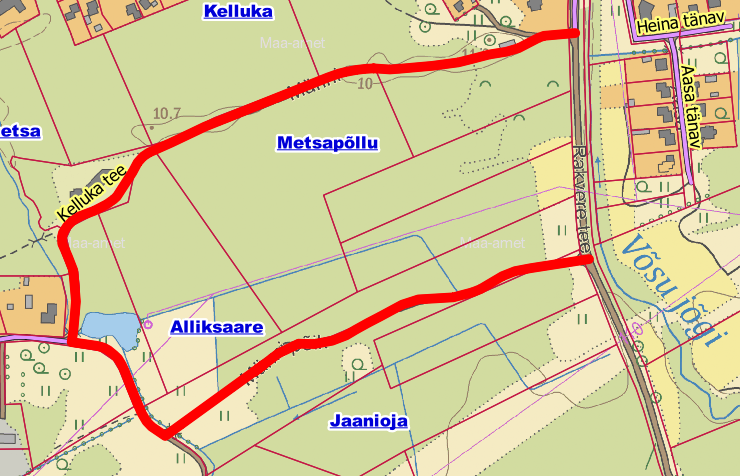 Märkused: Moodustub Männi tänava algusosa ja Männi põik asemele Koostas:	Siiri PüssMaakorraldusspetsialistLisa 128870217 Männi tänav, Võsu alevik 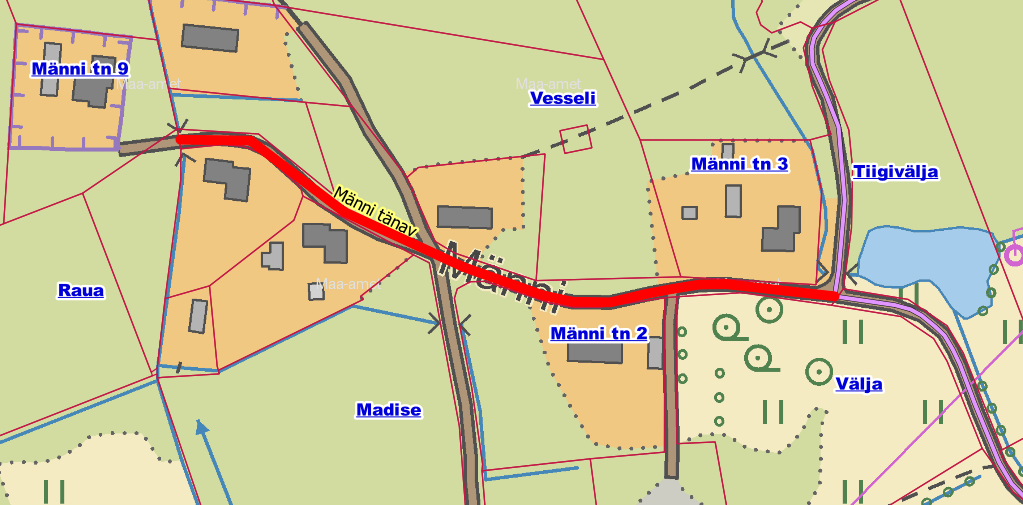 Märkused: uus ruumikujuKoostas:	Siiri PüssMaakorraldusspetsialistLisa 138870219 Piibelehe tänav, Võsu alevik 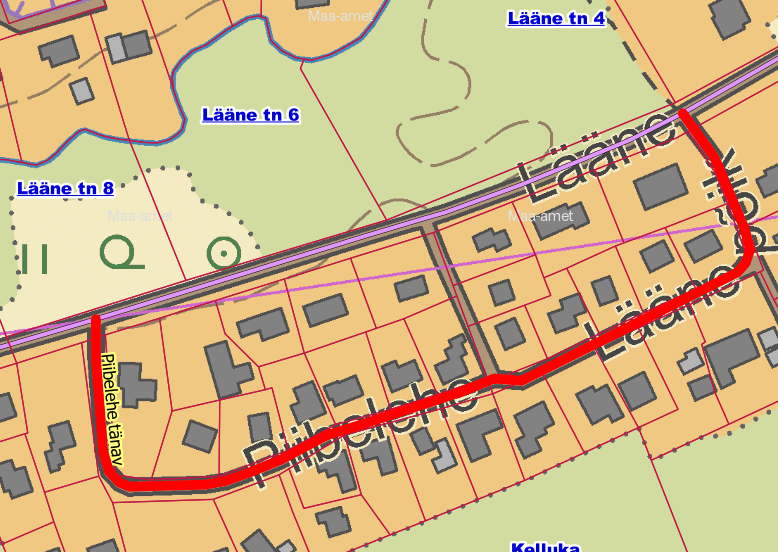 Märkused: uus ruumikuju, teedel 8870219 ja 8870237Koostas:	Siiri PüssMaakorraldusspetsialistLisa 148870222 Mere tänav, Võsu alevik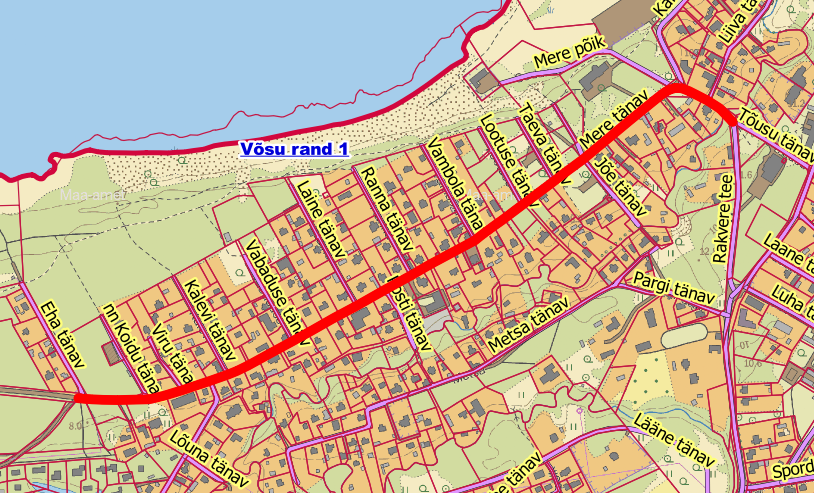 Koostas:	Siiri PüssMaakorraldusspetsialistLisa 15Jõe tänav, Võsu alevik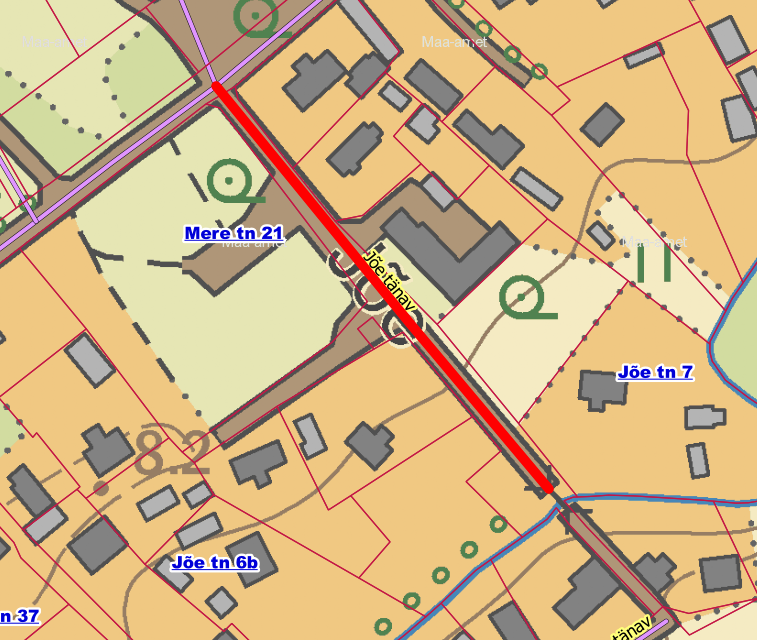 Märkused: uus ruumikuju, tee 8870223 transpordiga läbitav SillaniKoostas:	Siiri PüssMaakorraldusspetsialistLisa 16Lootuse tänav, Võsu alevik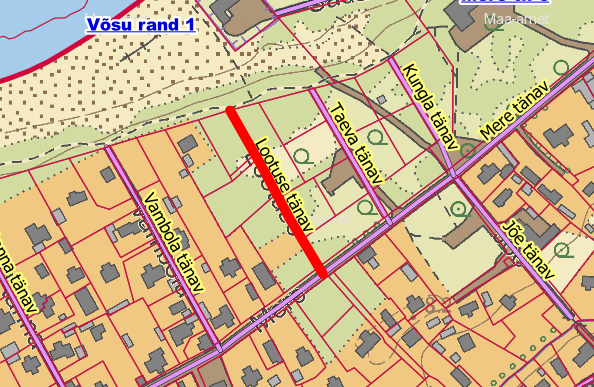 Märkused: ei ole teeregistrisKoostas:	Siiri PüssMaakorraldusspetsialistLisa 178870232 Viru tänav, Võsu alevik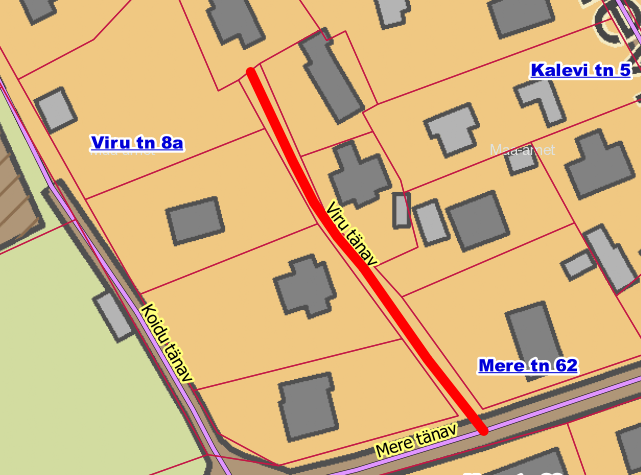 Märkused: ruumikuju õigesse kohtaKoostas:	Siiri PüssMaakorraldusspetsialistLisa 18Koidu tänav, Võsu alevik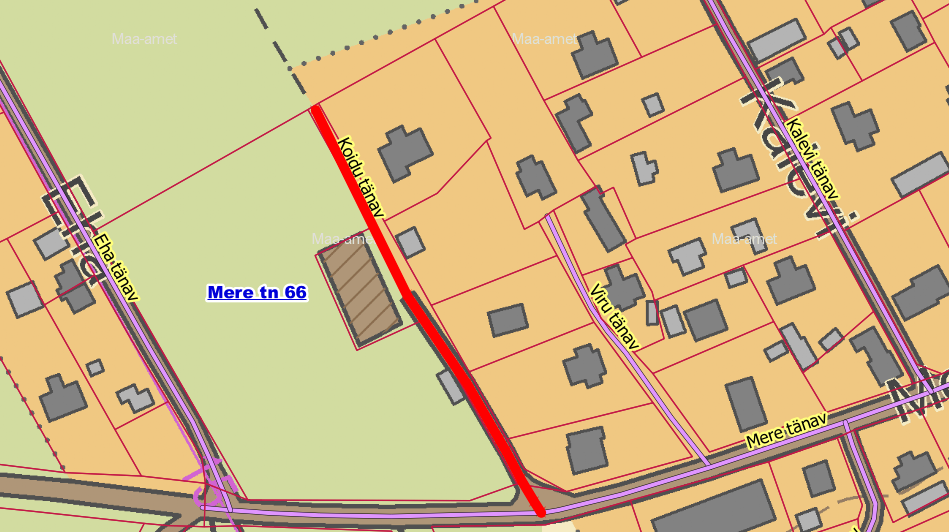 Koostas:	Siiri PüssMaakorraldusspetsialistLisa 19Ülase tänav, Võsu alevik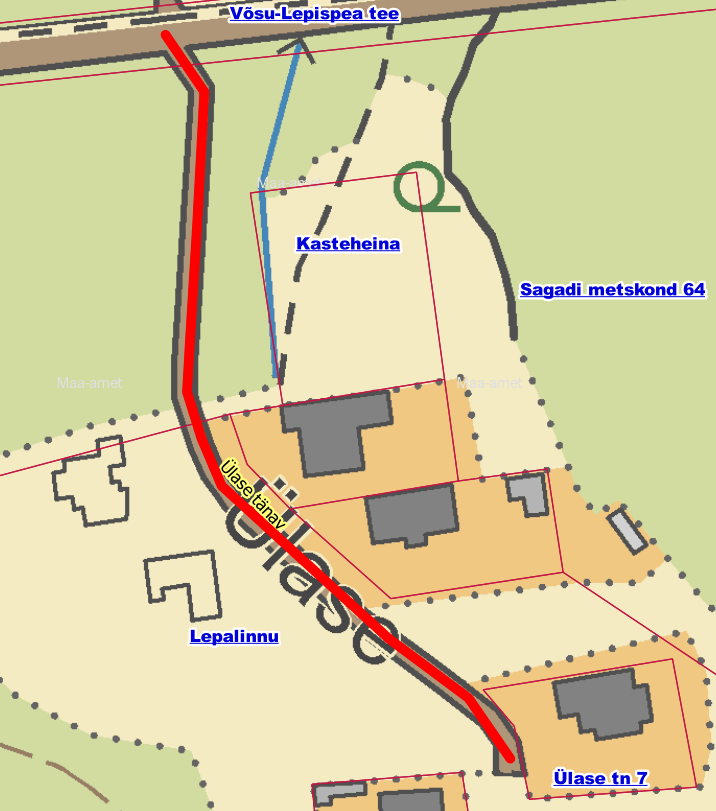 Märkused: ei ole teeregistrisKoostas:	Siiri PüssMaakorraldusspetsialistLisa 20Rakvere tee, Võsu alevik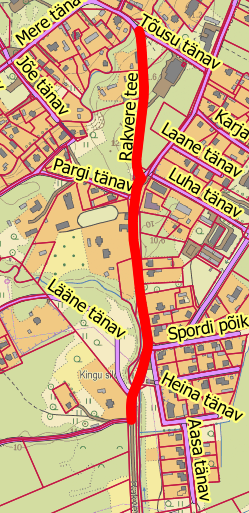 Märkused: Teel nr 19100011 ja  17181 Võsu-Vergi-Söeagu teel Kelluka tee ristumiseniKoostas:	Siiri PüssMaakorraldusspetsialistLisa 218875004 Muuli tee, Võsu alevik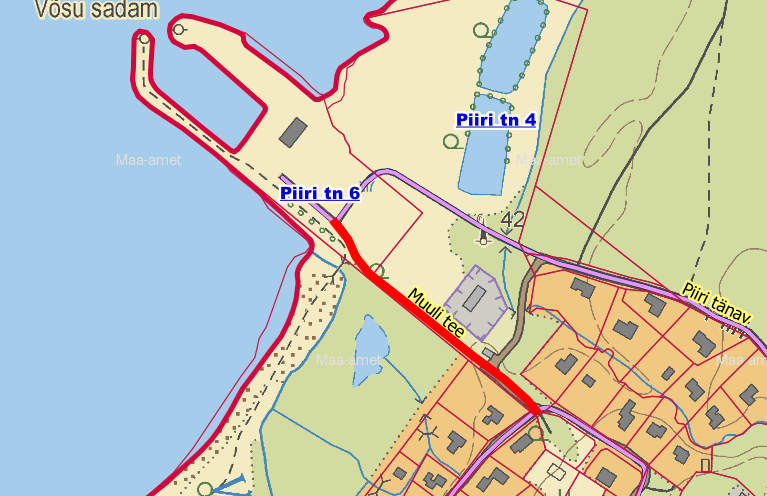 Koostas:	Siiri PüssMaakorraldusspetsialistLisa 22 8870246 Allika tänav, Käsmu küla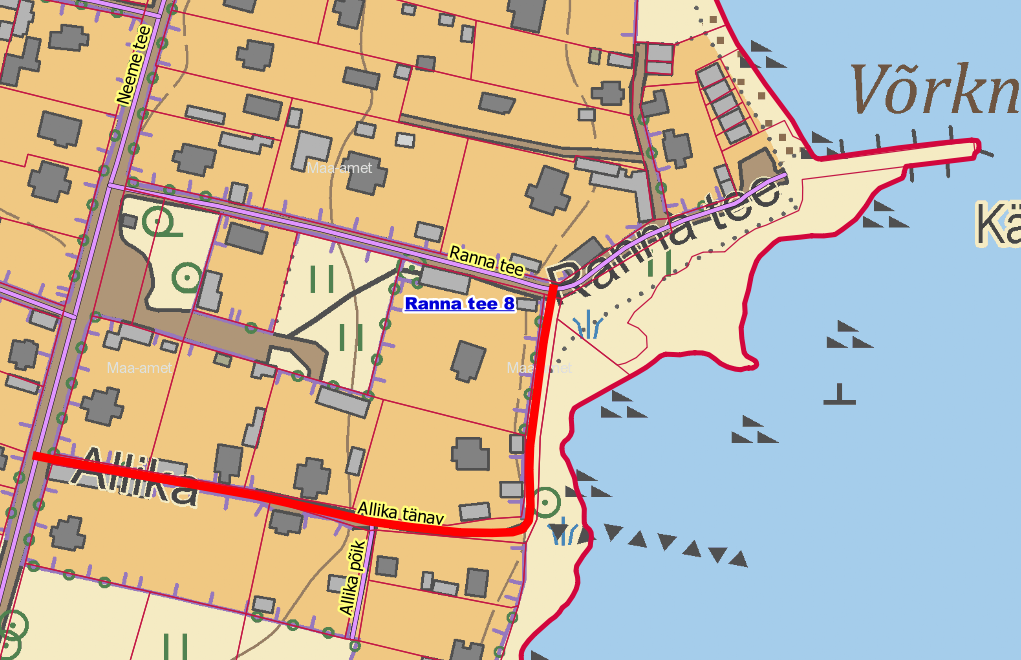 Koostas:	Siiri PüssMaakorraldusspetsialistLisa 23Allika põik, Käsmu küla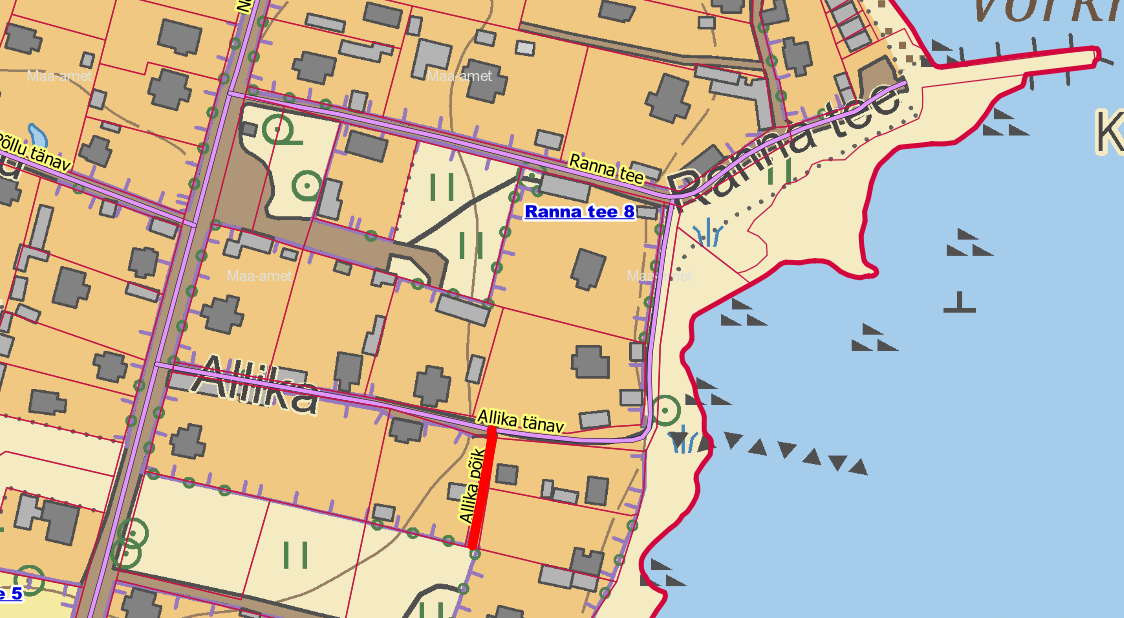 Märkused: ei ole teeregistrisKoostas:	Siiri PüssMaakorraldusspetsialistLisa 248870247 Põllu tänav, Käsmu küla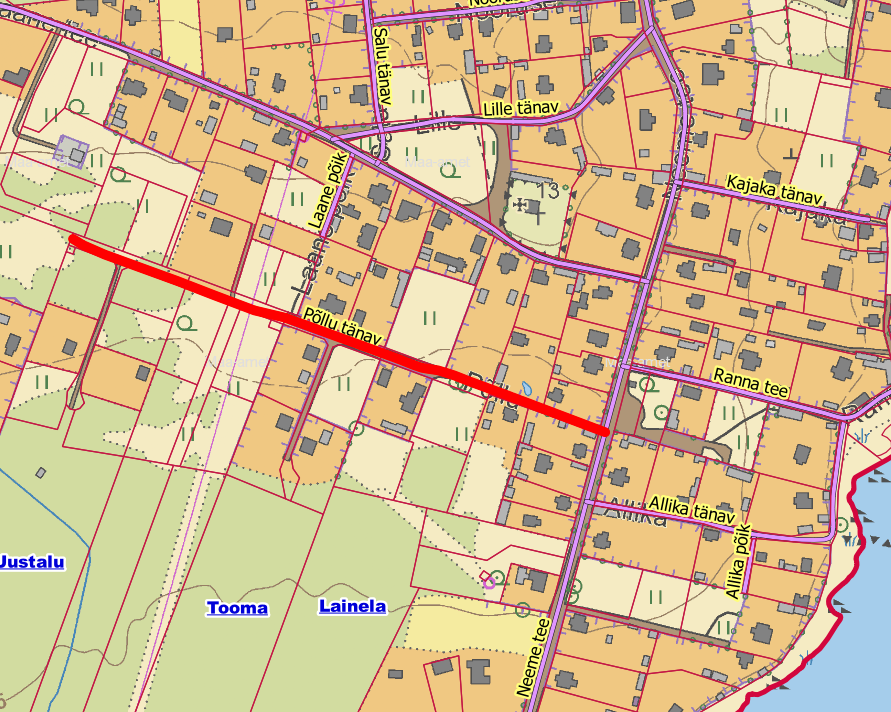 Koostas:	Siiri PüssMaakorraldusspetsialistLisa 25Laane põik, Käsmu küla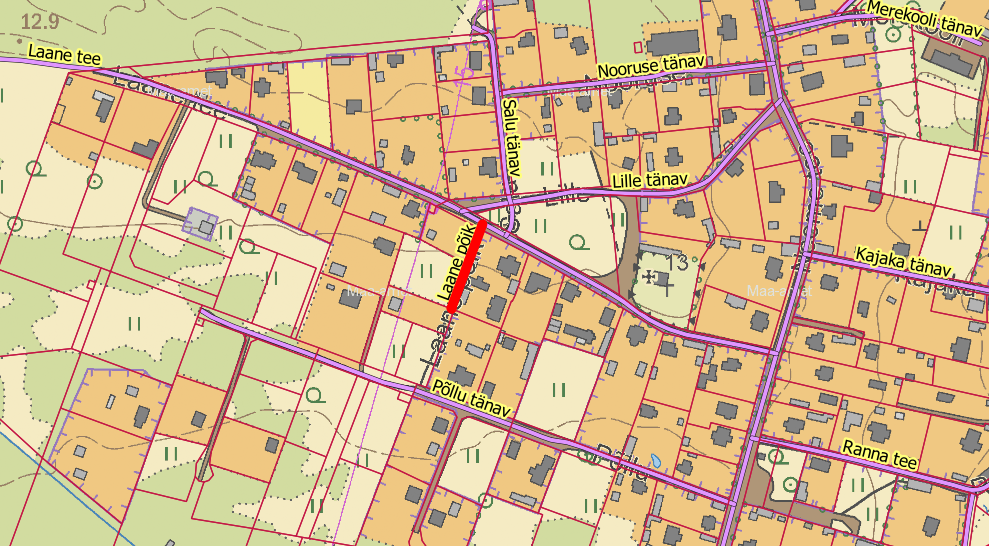 Märkused: ei ole teeregistrisKoostas:	Siiri PüssMaakorraldusspetsialistLisa 26Neeme tee, Käsmu küla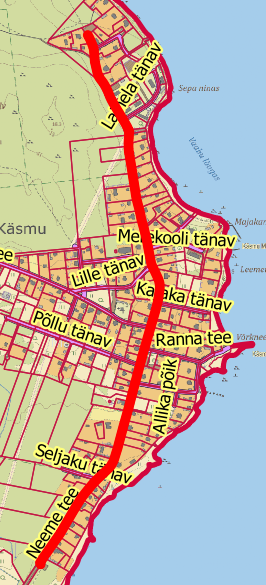 Märkused: 17177 Haljala -Käsmu teelKoostas:	Siiri PüssMaakorraldusspetsialistLisa 27Ankru tee, Vergi küla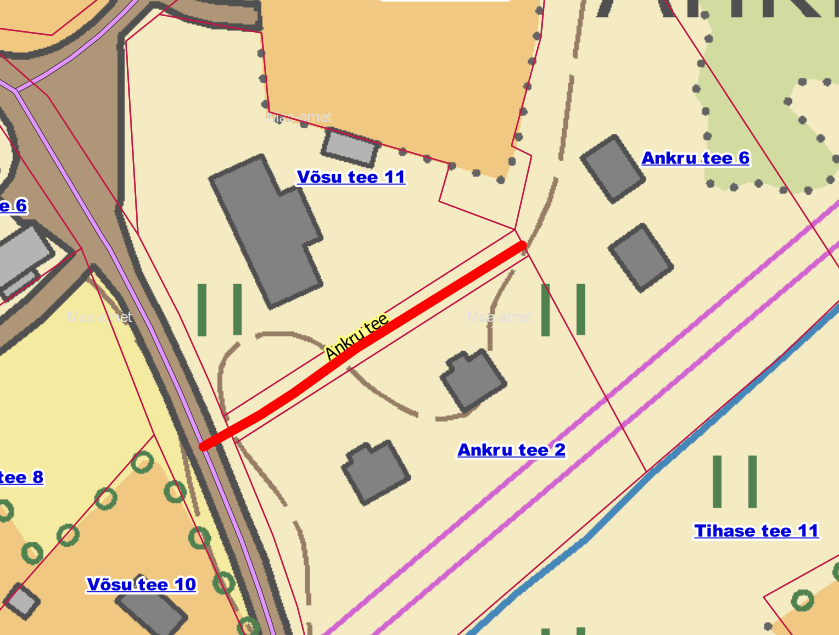 Märkused: ei ole teeregistrisKoostas:	Siiri PüssMaakorraldusspetsialistLisa 28Kooli tee, Vergi küla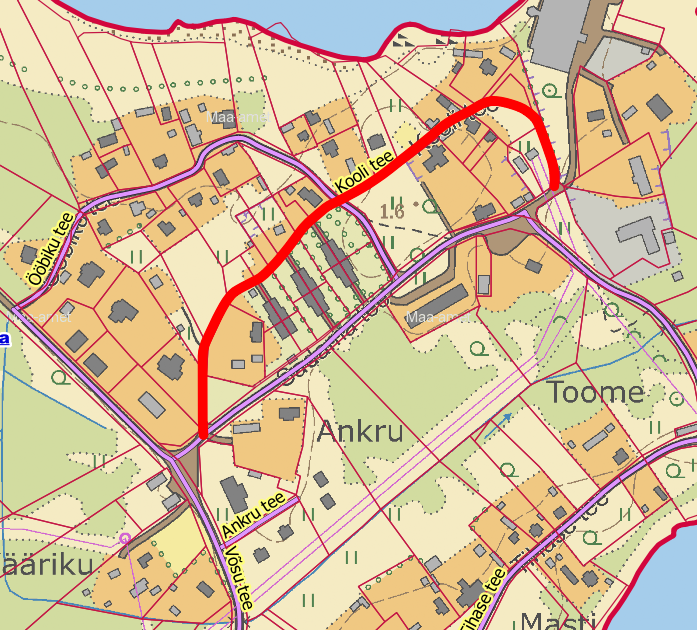 Koostas:	Siiri PüssMaakorraldusspetsialistLisa 29Sadama tee, Vergi küla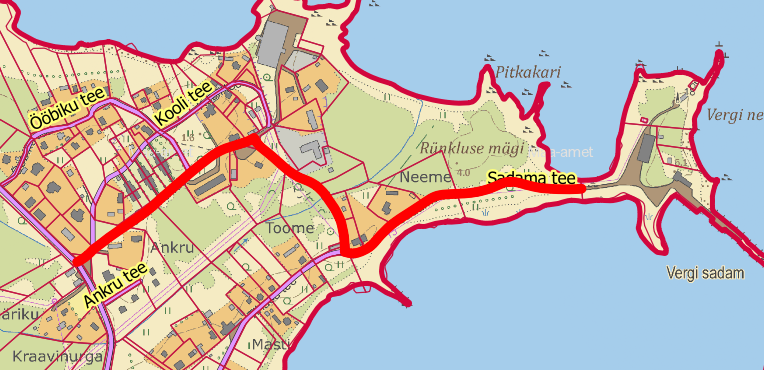 Märkused: 17196 Vergi sadama teeKoostas:	Siiri PüssMaakorraldusspetsialistLisa 30Võsu tee, Vergi küla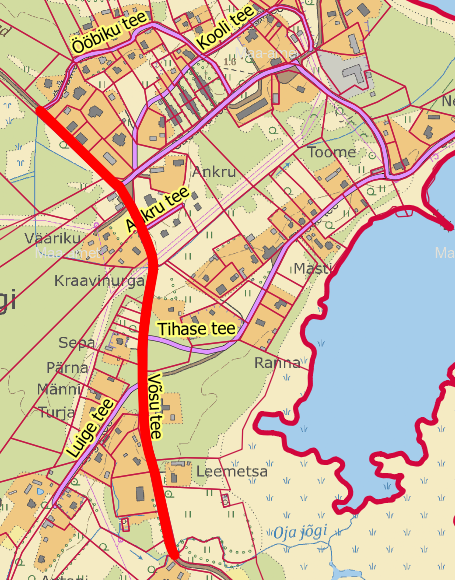 Märkused: 17181 Võsu-Vergi-Söeaugu teel Ööbiku tee ristist Oja jõeniKoostas:	Siiri PüssMaakorraldusspetsialist